Chrome Book Rules: 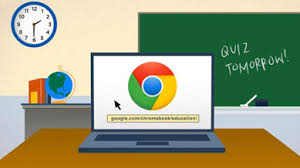 Wait for your ______________________________ or _____________________________ to be called.Handle your Chromebook with extreme ________________ and _________________________.Use ________________ hands to carry it while the screen is ____________________________________. Use it ____________________to conduct research , create projects, and complete classroom __________________________________. 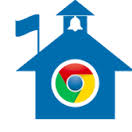 5 Minute Rule:You have five minutes to:Report ______________________to the ChromebookReport ______________________________websites/picturesIf you do not report it you will be held responsible for it whether you did it or not. You will _________________________________.Be sure to ______________________________ your Chromebook each day and  ___________________ it to the Chromebook cart. Place your Chromebook in the cart on its matching number with the power plug facing ____________________.DO NOT:Leave it on the ________________  or stack it on top of books.Do not lean on the computer screen or wiggle the screen_______________________. Carry it or pass it around with the screen ______________________.Slam on the keyboard or type with ______________ hands.____________________ or ___________________near the Chromebook.Go to websites or conduct online searches that are ________________________to the assigned topic. 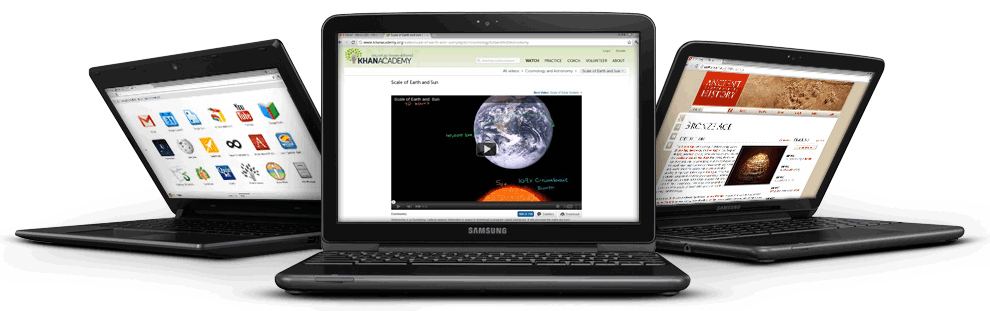 